The evolving portrait of my childDear parents, I am pleased to present the evolving portrait of your child. A work tool that will allow me to periodically monitor your child's development on five main axes: physical and motor, cognitive, language, social and emotional as well as his dressing, feeding and hygiene skills.  This table will allow me to keep you informed, in writing, of your child's progress for each area of development. This evolving portrait will be given to you no later than December 15 and June 15 of each year. After reading the evolving portrait of your child, if you have any questions about one or the other of the areas of development, it is with pleasure that I will take a moment with you, in order to exchange on the subject. We hope that this document will be for you a positive and reassuring reference tool for the evolution of your child during these years in daycare. For more details, I invite you to refer to sections: 123.0.1 to 123.0.7 of the Regulation respecting educational childcare services.Your home child care provider; 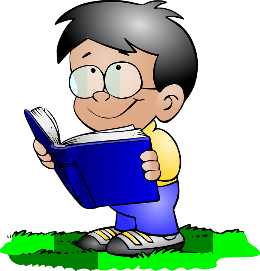 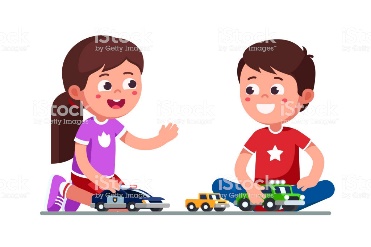 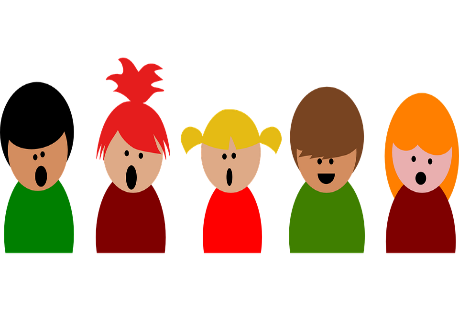 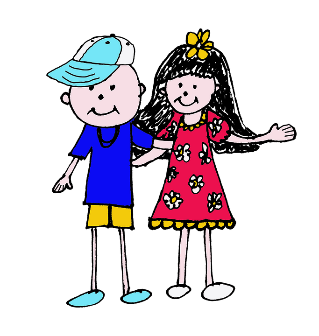 Tradeunion production by: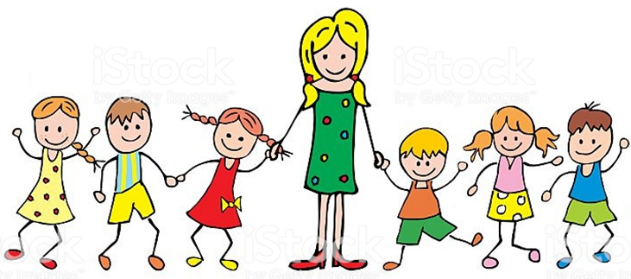 Periodic portrait of the childPeriodic portrait of the childPeriodic portrait of the childPeriodic portrait of the childPeriodic portrait of the childPeriodic portrait of the childPeriodic portrait of the childPeriodic portrait of the childPeriodic portrait of the childIdentification of the childIdentification of the childNameIdentification of the childIdentification of the childForenameIdentification of the childIdentification of the childDate of birthDD/MM/YYYYDD/MM/YYYYDD/MM/YYYYDD/MM/YYYYDD/MM/YYYYDD/MM/YYYYParental identificationParental identificationNameParental identificationParental identificationForenameParental identificationParental identificationNameParental identificationParental identificationForenameIdentification of the Home Childcare ProviderIdentification of the Home Childcare ProviderNameIdentification of the Home Childcare ProviderIdentification of the Home Childcare ProviderForenameDate of entry to the SGEE in MF Date of entry to the SGEE in MF Lived from the child: Lived from the child: Lived from the child: DD/MM/YYYYDD/MM/YYYYDD/MM/YYYYDD/MM/YYYYDD/MM/YYYYDD/MM/YYYYProfessional supportProfessional supportProfessional supportProfessional supportProfessional supportProfessional supportProfessional supportProfessional supportProfessional supportProfessional supportProfessional supportResponse plan issuedResponse plan issuedNoProfessional supportProfessional supportResponse plan issuedResponse plan issuedYesProfessional supportProfessional supportPsychoeducatorPsychoeducatorPsychoeducatorDD/MM/YYYYDD/MM/YYYYDD/MM/YYYYDD/MM/YYYYProfessional supportProfessional supportOccupational therapistOccupational therapistOccupational therapistDD/MM/YYYYDD/MM/YYYYDD/MM/YYYYDD/MM/YYYYProfessional supportProfessional supportSpeech therapistSpeech therapistSpeech therapistDD/MM/YYYYDD/MM/YYYYDD/MM/YYYYDD/MM/YYYYProfessional supportProfessional supportPhysiotherapistPhysiotherapistPhysiotherapistDD/MM/YYYYDD/MM/YYYYDD/MM/YYYYDD/MM/YYYYProfessional supportProfessional supportSocial workerSocial workerSocial workerDD/MM/YYYYDD/MM/YYYYDD/MM/YYYYDD/MM/YYYYProfessional supportProfessional supportPsychologistPsychologistPsychologistDD/MM/YYYYDD/MM/YYYYDD/MM/YYYYDD/MM/YYYYProfessional supportProfessional supportOther:Other:Other:DD/MM/YYYYDD/MM/YYYYDD/MM/YYYYDD/MM/YYYYThe physical domain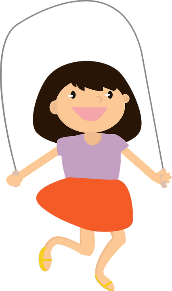  and engineThe physical domain and engineThe physical domain and engineThe physical domain and engineThe physical domain and engineThe physical domain and engineAcquiredIn development2nd evaluation0 to 18 monthsI can follow an object with my eyesI can follow an object with my eyesI can follow an object with my eyesI can follow an object with my eyesI can follow an object with my eyes0 to 18 monthsI turn around myself from the back to the stomachI turn around myself from the back to the stomachI turn around myself from the back to the stomachI turn around myself from the back to the stomachI turn around myself from the back to the stomach0 to 18 monthsI use my hands to grab an object or touch a part of my bodyI use my hands to grab an object or touch a part of my bodyI use my hands to grab an object or touch a part of my bodyI use my hands to grab an object or touch a part of my bodyI use my hands to grab an object or touch a part of my body0 to 18 monthsI am able to hold an objectI am able to hold an objectI am able to hold an objectI am able to hold an objectI am able to hold an object0 to 18 monthsI am able to hit objects togetherI am able to hit objects togetherI am able to hit objects togetherI am able to hit objects togetherI am able to hit objects together0 to 18 monthsI sit alone without helpI sit alone without helpI sit alone without helpI sit alone without helpI sit alone without help0 to 18 monthsI crawlI crawlI crawlI crawlI crawl0 to 18 monthsI walk on all foursI walk on all foursI walk on all foursI walk on all foursI walk on all fours0 to 18 monthsI take an object using pliers, my thumb and index fingerI take an object using pliers, my thumb and index fingerI take an object using pliers, my thumb and index fingerI take an object using pliers, my thumb and index fingerI take an object using pliers, my thumb and index finger0 to 18 monthsI stand upI stand upI stand upI stand upI stand up0 to 18 monthsI take my first steps without helpI take my first steps without helpI take my first steps without helpI take my first steps without helpI take my first steps without help0 to 18 monthsI eat alone with a spoon and drink alone (14 to 17 months)I eat alone with a spoon and drink alone (14 to 17 months)I eat alone with a spoon and drink alone (14 to 17 months)I eat alone with a spoon and drink alone (14 to 17 months)I eat alone with a spoon and drink alone (14 to 17 months)19 months to 24 monthsI stack cubes or blocksI stack cubes or blocksI stack cubes or blocksI stack cubes or blocksI stack cubes or blocks19 months to 24 monthsI squat down to playI squat down to playI squat down to playI squat down to playI squat down to play19 months to 24 monthsI ride small toys with wheelsI ride small toys with wheelsI ride small toys with wheelsI ride small toys with wheelsI ride small toys with wheels19 months to 24 monthsI insert objects into each otherI insert objects into each otherI insert objects into each otherI insert objects into each otherI insert objects into each other2 years to 3 yearsI make circular scribbles and vertical linesI make circular scribbles and vertical linesI make circular scribbles and vertical linesI make circular scribbles and vertical linesI make circular scribbles and vertical lines2 years to 3 yearsI run and stop without fallingI run and stop without fallingI run and stop without fallingI run and stop without fallingI run and stop without falling2 years to 3 yearsI turn the pages of a bookI turn the pages of a bookI turn the pages of a bookI turn the pages of a bookI turn the pages of a book2 years to 3 yearsI go down the steps holding the handrail, one at a time I go down the steps holding the handrail, one at a time I go down the steps holding the handrail, one at a time I go down the steps holding the handrail, one at a time I go down the steps holding the handrail, one at a time 2 years to 3 yearsI jump the 2 feet at the same timeI jump the 2 feet at the same timeI jump the 2 feet at the same timeI jump the 2 feet at the same timeI jump the 2 feet at the same time3 years to 4 yearsI dress almost aloneI dress almost aloneI dress almost aloneI dress almost aloneI dress almost alone3 years to 4 yearsI kick a ballI kick a ballI kick a ballI kick a ballI kick a ball3 years to 4 yearsI run with flexibility and I can vary my speedI run with flexibility and I can vary my speedI run with flexibility and I can vary my speedI run with flexibility and I can vary my speedI run with flexibility and I can vary my speed3 years to 4 yearsI put noodles or pearls on a threadI put noodles or pearls on a threadI put noodles or pearls on a threadI put noodles or pearls on a threadI put noodles or pearls on a thread3 years to 4 yearsI use a tricycleI use a tricycleI use a tricycleI use a tricycleI use a tricycle3 years to 4 yearsI walk on a straight lineI walk on a straight lineI walk on a straight lineI walk on a straight lineI walk on a straight line3 years to 4 yearsI balance on one foot for a few secondsI balance on one foot for a few secondsI balance on one foot for a few secondsI balance on one foot for a few secondsI balance on one foot for a few seconds3 years to 4 yearsI go upand down the stairs alternating the feetI go upand down the stairs alternating the feetI go upand down the stairs alternating the feetI go upand down the stairs alternating the feetI go upand down the stairs alternating the feet3 years to 4 yearsI jump forward with my feet togetherI jump forward with my feet togetherI jump forward with my feet togetherI jump forward with my feet togetherI jump forward with my feet together3 years to 4 yearsI throw and catch a balloonI throw and catch a balloonI throw and catch a balloonI throw and catch a balloonI throw and catch a balloon3 years to 4 yearsI start using scissorsI start using scissorsI start using scissorsI start using scissorsI start using scissors3 years to 4 yearsI hold a pencil with a good grip between the index finger and thumbI hold a pencil with a good grip between the index finger and thumbI hold a pencil with a good grip between the index finger and thumbI hold a pencil with a good grip between the index finger and thumbI hold a pencil with a good grip between the index finger and thumb3 years to 4 yearsI color with more precisionI color with more precisionI color with more precisionI color with more precisionI color with more precision4 years to 5 yearsI am able to keep my balance on one footI am able to keep my balance on one footI am able to keep my balance on one footI am able to keep my balance on one footI am able to keep my balance on one foot4 years to 5 yearsI go up and down the stairs alternately without holding myselfI go up and down the stairs alternately without holding myselfI go up and down the stairs alternately without holding myselfI go up and down the stairs alternately without holding myselfI go up and down the stairs alternately without holding myself4 years to 5 yearsI use a fork and eat cleanlyI use a fork and eat cleanlyI use a fork and eat cleanlyI use a fork and eat cleanlyI use a fork and eat cleanly4 years to 5 yearsI jump on 1 footI jump on 1 footI jump on 1 footI jump on 1 footI jump on 1 foot4 years to 5 yearsI dress and undress without helpI dress and undress without helpI dress and undress without helpI dress and undress without helpI dress and undress without help4 years to 5 yearsI draw a simple manI draw a simple manI draw a simple manI draw a simple manI draw a simple man4 years to 5 yearsI cut simple shapes with scissorsI cut simple shapes with scissorsI cut simple shapes with scissorsI cut simple shapes with scissorsI cut simple shapes with scissors4 years to 5 yearsI make a simple knotI make a simple knotI make a simple knotI make a simple knotI make a simple knot4 years to 5 yearsI write my nameI write my nameI write my nameI write my nameI write my name4 years to 5 yearsI fold a sheet into two equal partsI fold a sheet into two equal partsI fold a sheet into two equal partsI fold a sheet into two equal partsI fold a sheet into two equal parts4 years to 5 yearsI distinguish the right hand from the leftI distinguish the right hand from the leftI distinguish the right hand from the leftI distinguish the right hand from the leftI distinguish the right hand from the left4 years to 5 yearsI am clean to the toiletI am clean to the toiletI am clean to the toiletI am clean to the toiletI am clean to the toiletFeedback:Feedback:Feedback:Feedback:Feedback:Feedback:Feedback:Feedback:Feedback:The cognitive domainThe cognitive domainThe cognitive domainThe cognitive domainThe cognitive domainThe cognitive domainAcquired In development2nd evaluation0 to 18 monthsI fix my gaze on known faces and I reactI fix my gaze on known faces and I reactI fix my gaze on known faces and I reactI fix my gaze on known faces and I reactI fix my gaze on known faces and I react0 to 18 monthsI recognize familiar people and objectsI recognize familiar people and objectsI recognize familiar people and objectsI recognize familiar people and objectsI recognize familiar people and objects0 to 18 monthsI understand that I can attract attentionI understand that I can attract attentionI understand that I can attract attentionI understand that I can attract attentionI understand that I can attract attention0 to 18 monthsI begin to understand the permanence of the objectI begin to understand the permanence of the objectI begin to understand the permanence of the objectI begin to understand the permanence of the objectI begin to understand the permanence of the object0 to 18 monthsI understand simple instructionsI understand simple instructionsI understand simple instructionsI understand simple instructionsI understand simple instructions0 to 18 monthsI start collaborating on routinesI start collaborating on routinesI start collaborating on routinesI start collaborating on routinesI start collaborating on routines19 months to 24 monthsI recognize myself in a mirror or in photosI recognize myself in a mirror or in photosI recognize myself in a mirror or in photosI recognize myself in a mirror or in photosI recognize myself in a mirror or in photos19 months to 24 monthsI recognize familiar placesI recognize familiar placesI recognize familiar placesI recognize familiar placesI recognize familiar places19 months to 24 monthsI am interested in activities, such as:  emptying and fillingI am interested in activities, such as:  emptying and fillingI am interested in activities, such as:  emptying and fillingI am interested in activities, such as:  emptying and fillingI am interested in activities, such as:  emptying and filling19 months to 24 monthsI'm starting to recognize some of my clothesI'm starting to recognize some of my clothesI'm starting to recognize some of my clothesI'm starting to recognize some of my clothesI'm starting to recognize some of my clothes19 months to 24 monthsI'm looking for reactionsI'm looking for reactionsI'm looking for reactionsI'm looking for reactionsI'm looking for reactions19 months to 24 monthsI focus a few minutes on a taskI focus a few minutes on a taskI focus a few minutes on a taskI focus a few minutes on a taskI focus a few minutes on a task19 months to 24 monthsI insert shapesI insert shapesI insert shapesI insert shapesI insert shapes2 years to 3 yearsI start scribblingI start scribblingI start scribblingI start scribblingI start scribbling2 years to 3 yearsI know some parts of my bodyI know some parts of my bodyI know some parts of my bodyI know some parts of my bodyI know some parts of my body2 years to 3 yearsI make game choicesI make game choicesI make game choicesI make game choicesI make game choices2 years to 3 yearsI play pretendI play pretendI play pretendI play pretendI play pretend2 years to 3 yearsI recognize my clothesI recognize my clothesI recognize my clothesI recognize my clothesI recognize my clothes2 years to 3 yearsI do puzzlesI do puzzlesI do puzzlesI do puzzlesI do puzzles3 years to 4 yearsI start drawing and only I understandthe meaningI start drawing and only I understandthe meaningI start drawing and only I understandthe meaningI start drawing and only I understandthe meaningI start drawing and only I understandthe meaning3 years to 4 yearsI use the same game material in a variety of waysI use the same game material in a variety of waysI use the same game material in a variety of waysI use the same game material in a variety of waysI use the same game material in a variety of ways3 years to 4 yearsI make associations like sorting, classifyingI make associations like sorting, classifyingI make associations like sorting, classifyingI make associations like sorting, classifyingI make associations like sorting, classifying3 years to 4 yearsI store the objects in the right placeI store the objects in the right placeI store the objects in the right placeI store the objects in the right placeI store the objects in the right place3 years to 4 yearsI am able to play about ten minutes of a game that interests meI am able to play about ten minutes of a game that interests meI am able to play about ten minutes of a game that interests meI am able to play about ten minutes of a game that interests meI am able to play about ten minutes of a game that interests me3 years to 4 yearsI can create an imaginary friendI can create an imaginary friendI can create an imaginary friendI can create an imaginary friendI can create an imaginary friend3 years to 4 yearsI'm starting to get interested in literacy and numeracyI'm starting to get interested in literacy and numeracyI'm starting to get interested in literacy and numeracyI'm starting to get interested in literacy and numeracyI'm starting to get interested in literacy and numeracy4 years to 5 yearsI know my gender and ageI know my gender and ageI know my gender and ageI know my gender and ageI know my gender and age4 years to 5 yearsI understand more than two instructions at onceI understand more than two instructions at onceI understand more than two instructions at onceI understand more than two instructions at onceI understand more than two instructions at once4 years to 5 yearsI sort objects according to their color and shapeI sort objects according to their color and shapeI sort objects according to their color and shapeI sort objects according to their color and shapeI sort objects according to their color and shape4 years to 5 yearsI know how to count to 5I know how to count to 5I know how to count to 5I know how to count to 5I know how to count to 54 years to 5 yearsI understand the notions of places, before, after, next door, small, large, etc.I understand the notions of places, before, after, next door, small, large, etc.I understand the notions of places, before, after, next door, small, large, etc.I understand the notions of places, before, after, next door, small, large, etc.I understand the notions of places, before, after, next door, small, large, etc.4 years to 5 yearsI know my gender and ageI know my gender and ageI know my gender and ageI know my gender and ageI know my gender and age4 years to 5 yearsI ask an adult for help if neededI ask an adult for help if neededI ask an adult for help if neededI ask an adult for help if neededI ask an adult for help if neededFeedback:Feedback:Feedback:Feedback:Feedback:Feedback:Feedback:Feedback:Feedback:The language fieldThe language fieldAcquired In development2nd evaluation0 to 18 monthsI react to the sounds I hear0 to 18 monthsI have fun tweeting0 to 18 monthsI'm interested in facial expressions0 to 18 monthsI react to the call of my name0 to 18 monthsI use gestures to make myself understood, I point fingers, I stretch out my arms0 to 18 monthsI react to the word NO0 to 18 monthsI say my first words0 to 18 monthsAt the request of the adult, I identify a known object in an image0 to 18 monthsI point on demand, a part of my body0 to 18 monthsI understand simple requests0 to 18 monthsI imitate familiar sounds such as animal cries0 to 18 monthsI recognize 40 to 50 objects 19 months to 24 monthsI react when I hear my first name19 months to 24 monthsI am more or less understood by people outside my entourage 19 months to 24 monthsI make sentences of two words, then three words2 years to 3 yearsI say my first name2 years to 3 yearsMy word production is accelerating rapidly2 years to 3 yearsI understand instructions that include more than one element2 years to 3 yearsI know nursery rhymes 2 years to 3 yearsI make complete sentences of 4 words or more2 years to 3 yearsI start using pronouns and negative forms2 years to 3 yearsI'm starting to be understood byunfamiliar people3 years to 4 yearsI know nursery rhymes3 years to 4 yearsI understand complete sentences more and more easily3 years to 4 yearsI ask a lot of questions3 years to 4 yearsI explain my ideas3 years to 4 yearsI like the storybook, I can find ideas to predict what happens next3 years to 4 yearsI am able to wait my turn to speak3 years to 4 yearsI understand requests with 3 instructions3 years to 4 yearsI speak clearly to be understood by unfamiliar people3 years to 4 yearsI use the masculine and the feminine3 years to 4 yearsI can have a conversation3 years to 4 yearsI make complete sentences of 4 words or more4 years to 5 yearsI can tell a story and answer questions4 years to 5 yearsIunderstand different types of questions: Why?  Comment? Quand?4 years to 5 yearsI can have a conversation4 years to 5 yearsI understand complex sentences more and more easily4 years to 5 yearsI can follow a story without the support of imagesFeedback:Feedback:Feedback:Feedback:Feedback:The social and emotional domainThe social and emotional domainAcquired In development2nd evaluation0 to 18 monthsI stretch out my arms to get caught0 to 18 monthsI calm down alone or with the help of a transient object0 to 18 monthsI find sleep on my own0 to 18 monthsI separate from my parents without crying19 months to 24 monthsI accept closeness with other children19 months to 24 monthsI am interested in other children19 months to 24 monthsI tolerate being separated from my parents19 months to 24 monthsI collaborate in the tidying up with the help of my educator2 years to 3 yearsI share toys2 years to 3 yearsI am able to express my dissatisfaction2 years to 3 yearsI am sensitive to the pain of another child2 years to 3 yearsI am able to stay calm on my mattress during the nap2 years to 3 yearsI learn the rules of politeness2 years to 3 yearsI learn to wait my turn, I work on my patience3 years to 4 yearsI create a bond of attachment with my educator3 years to 4 yearsI like to help3 years to 4 yearsI love the company of other children3 years to 4 yearsI play alone3 years to 4 yearsI play in small groups3 years to 4 yearsI play in a large group3 years to 4 yearsI am able to make choices3 years to 4 yearsI'm starting to control my anger3 years to 4 yearsI clearly express my needs and find ways to meet them3 years to 4 yearsI use politeness forms3 years to 4 yearsI'm waiting my turn in different contexts3 years to 4 yearsI am able to express certain emotions with words4 years to 5 yearsI easily separate from my parents4 years to 5 yearsI cooperate in an activity with other children4 years to 5 yearsI can follow rules I didn't choose4 years to 5 yearsI share my material4 years to 5 yearsI take more into account the interests and needs of others4 years to 5 yearsI'm waiting my turn in different contexts4 years to 5 yearsI finish my activities4 years to 5 yearsI use forms of politeness4 years to 5 yearsI can make or accept compromises4 years to 5 yearsI am interested in my successes and show pride or disappointment4 years to 5 yearsI accept mistakes4 years to 5 yearsI resolve my conflicts4 years to 5 yearsI express emotions verbally and accept ways to regulate myself4 years to 5 yearsI'm waiting for my turn to speak4 years to 5 yearsI demonstrate good self-esteemFeedback:Feedback:Feedback:Feedback:Feedback:Skills Development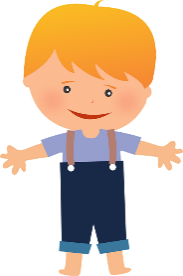 dressing, feeding and hygieneSkills Developmentdressing, feeding and hygieneAcquired In development2nd evaluation0 to 18 monthsI drink alone from the bottle0 to 18 monthsI eat small pieces of food with my fingers19 months to 24 monthsI eat alone19 months to 24 monthsI drink with a beaked glass19 months to 24 monthsI collaborate in dressing and undressing2 years to 3 yearsI participate in dressing and undressing2 years to 3 yearsI drink cleanly with glass2 years to 3 yearsI'm learning the handwashing routine2 years to 3 yearsI eat alone with ease and keeping my space clean2 years to 3 yearsI ask to use the toilet3 years to 4 yearsI wash my hands3 years to 4 yearsI dress and undress alone, except for fasteners3 years to 4 yearsI eat cleanly and independently3 years to 4 yearsI am able to go to the toilet alone, I ask for help if needed4 years to 5 yearsI dress alone and without help4 years to 5 yearsI am autonomous during my hygiene routinesFeedback:Feedback:Feedback:Feedback:Feedback:With adults,Iam...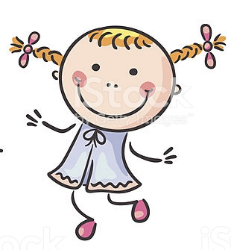 June 20__Dec.  20__June 20__Dec.  20__June 20__Dec.  20__June 20__Dec.  20__June 20__Dec.  20__With adults,Iam...AffectionateWith adults,Iam...RespectfulWith adults,Iam...DependentWith adults,Iam...ObligingWith adults,Iam...MistrustfulWith adults,Iam...TeasingWith adults,Iam...PatientWith adults,Iam...PossessiveWith the other children, Iam...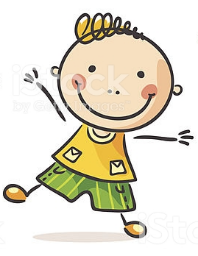 June 20__Dec.  20__June 20__Dec.  20__June 20__Dec.  20__June 20__Dec.  20__June 20__Dec.  20__With the other children, Iam...FriendlyWith the other children, Iam...PatientWith the other children, Iam...CooperativeWith the other children, Iam...RespectfulWith the other children, Iam...ShyWith the other children, Iam...TeasingWith the other children, Iam...AggressiveWith the other children, Iam...LeaderWriting the evolving portrait of the childWriting the evolving portrait of the childPresentation of the evolving portrait of the childPresentation of the evolving portrait of the childSignature of the editorDate DD/MM/YYYYParent's signatureDate           DD/MM/YYYY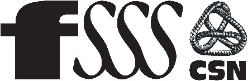 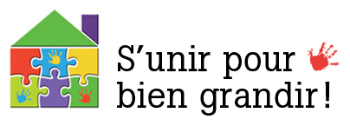 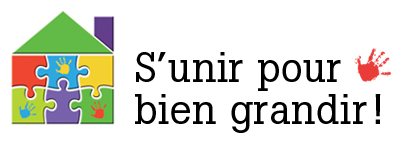 Child care managersin a family environment